Das berufliche Fundament gelegt20 neue Auszubildende bei WeberHausRheinau-Linx, im September 2017 Für 20 Auszubildende hat am 1. September der Arbeitsalltag bei WeberHaus begonnen. Heidi Weber-Mühleck, geschäftsführende Gesellschafterin von WeberHaus, begrüßte die Azubis und stellte das Unternehmen vor. Bei der anschließenden Führung durch Verwaltungsgebäude und Produktionshallen lernen die Auszubildenden auch die Kollegen aus dem zweiten und dritten Lehrjahr kennen. Anschließend bekamen alle ihre Berufskleidung, Werkzeuge, das erste Berichtsheft und den Ausbildungsplan ausgehändigt.WeberHaus hieß 9 Auszubildende zum Zimmerer, 3 Auszubildende zum/r Bauzeichner/in, 2 Anlagenmechaniker, 2 Auszubildende zur Industriekauffrau, 2 Maler und Lackierer, einen Feinwerkmechaniker und einen Elektroniker willkommen. Jahr für Jahr bildet das Unternehmen eine konstant hohe Zahl an Jugendlichen aus. Wie hoch der Stellenwert der Ausbildung ist, lässt sich auch daran erkennen, dass WeberHaus-Azubis regelmäßig zu den Innungsbesten gehören. Seit Gründung im Jahr 1960 hat WeberHaus rund 2.000 junge Menschen ins Berufsleben herangeführt.Bewerbungen für den Ausbildungsstart 2018 werden ab sofort angenommen. Auch Fachkräfte werden beim badischen Hausbau-Spezialisten gesucht. Mehr Infos unter www.weberhaus.de/jobs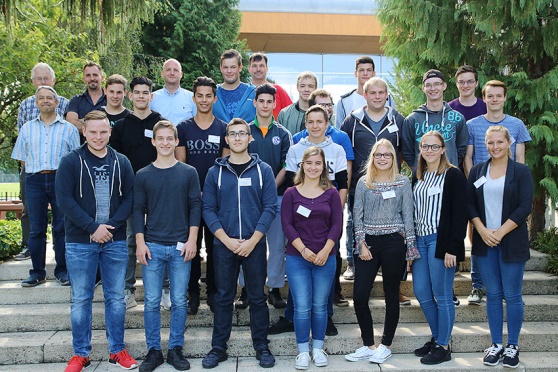 Bildunterschrift: 
20 neue Azubis wurden bei WeberHaus am 1. September 2017 von ihren Ausbildern begrüßt.Zimmerer
Oliver BeckerDennis FixDominik GengLukas NeutzlingTill RennerSamuel SpringmannLeon StephanNicola WagnerPaul SchwietzkeBauten- und ObjektbeschichterBenjamin SchaffelkeNicolas StrominskiAnlagenmechanikerFabian WeikSimon HabeckFeinwerkmechanikerLars KnoblochElektronikerBenjamin KaralicBauzeichnerLarissa BittigerIsabell HänickeYannick WendleIndustriekauffrauSeline DietrichSophie Rack